Publish Your Self AssessmentYou will now attach and/or embed your self-assessment to the bottom of the blog post with the artifact you have chosen. You may choose to make this post private or public. After placing your artifact on a blog post, follow the instructions below.Categories - Self-AssessmentTags - Now tag your post using the tag that corresponds to the competency that you have written about. You can choose more than one. Please use lower case letters and be exact.#creativethinkingcc#communicationcc#criticalthinkingcc#socialresponsibilitycc#personalidentitycc#personalawarenessccUse the Add Document button located at the top of your post page and embed your self-assessment at the bottom of your blog post.Publish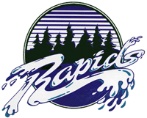 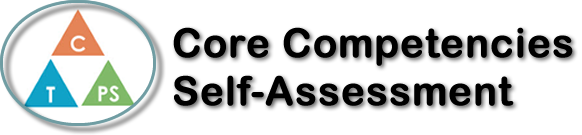 Name: Date:  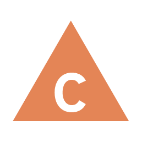 How does the artifact you selected demonstrate strengths & growth in the communication competency?In what ways might you further develop your communication competency?Self-ReflectionDescribe how the artifact you selected shows your strengths & growth in specific core competencies. The prompt questions on the left - or other self-assessment activities you may have done - may guide your reflection process.For this project, I have chosen to reflect on the personal awareness competency. In this competency, I’m referring back to how I completed and produced this project, how I was responsible for getting it in on time and the over success of it.   This project made me struggle because of time management. I completed it on time, but I was very rushed due to the fact that I was going to be on vacation for some of the due dates therefore making me rush my work leaving the causing me to compromise my work quality in some ways. But, I was still able to finish my project successfully and it still be a well-done project even though it wasn’t my best work. This situation caused me to learn some very important time management skills that will very much help me in the future with my other classes and my career therefire making me very grateful. 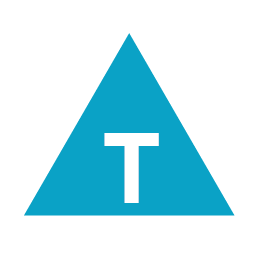 How does the artifact you selected demonstrate strengths & growth in the thinking competencies?In what ways might you further develop your thinking competencies?Self-ReflectionDescribe how the artifact you selected shows your strengths & growth in specific core competencies. The prompt questions on the left - or other self-assessment activities you may have done - may guide your reflection process.For this project, I have chosen to reflect on the personal awareness competency. In this competency, I’m referring back to how I completed and produced this project, how I was responsible for getting it in on time and the over success of it.   This project made me struggle because of time management. I completed it on time, but I was very rushed due to the fact that I was going to be on vacation for some of the due dates therefore making me rush my work leaving the causing me to compromise my work quality in some ways. But, I was still able to finish my project successfully and it still be a well-done project even though it wasn’t my best work. This situation caused me to learn some very important time management skills that will very much help me in the future with my other classes and my career therefire making me very grateful. 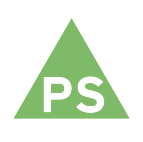 How does the artifact you selected demonstrate strengths & growth in the personal & social competencies?In what ways might you further develop your personal & social competencies?Self-ReflectionDescribe how the artifact you selected shows your strengths & growth in specific core competencies. The prompt questions on the left - or other self-assessment activities you may have done - may guide your reflection process.For this project, I have chosen to reflect on the personal awareness competency. In this competency, I’m referring back to how I completed and produced this project, how I was responsible for getting it in on time and the over success of it.   This project made me struggle because of time management. I completed it on time, but I was very rushed due to the fact that I was going to be on vacation for some of the due dates therefore making me rush my work leaving the causing me to compromise my work quality in some ways. But, I was still able to finish my project successfully and it still be a well-done project even though it wasn’t my best work. This situation caused me to learn some very important time management skills that will very much help me in the future with my other classes and my career therefire making me very grateful. 